                                        ПОСТАНОВЛЕНИЕ     № 18аОт « 16 » ноября 2020года                                                                              п.МанычскийОб утверждении среднесрочного финансового плана Манычского сельского муниципального образования на 2021 год и плановый период 2022-2023 годы.        В соответствии со статьёй 174 Бюджетного кодекса Российской Федерации, Положением о бюджетном процессе в Манычском сельском муниципальном образовании , Распоряжением администрации от 02 ноября 2018 года №61 «Об утверждении порядка разработки среднесрочного финансового плана  Манычского сельского муниципального образования РК»    Администрация Манычского сельского муниципального образования Р:постановляет:Утвердить среднесрочный финансовый план Манычского сельского муниципального образования РК на 2021 год и плановый период 2022-2023 годы.Настоящее постановление вступает в силу со дня его подписания.Контроль за исполнением настоящего постановления оставляю за собой.Глава  Манычского сельскогоМуниципального образования Республики Калмыки(ахлачи):                                                        О.И.Кузьменко                 АДМИНИСТРАЦИЯМАНЫЧСКОГО СЕЛЬСКОГО  МУНИЦИПАЛЬНОГО ОБРАЗОВАНИЯРЕСПУБЛИКИ КАЛМЫКИЯ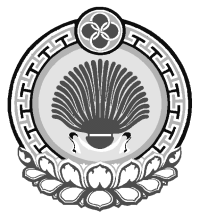 ХАЛЬМГ  ТАНhЧИН ЯШАЛТИНСК  РАЙОНА МУНИЦИПАЛЬНБYРДЭЦИИНАДМИНИСТРАЦул.Школьная,2,  пос.Манычский, Республика Калмыкия, 359013тел/факс/84745/97253 manicheskoe.smo@mail.ruул.Школьная,2,  пос.Манычский, Республика Калмыкия, 359013тел/факс/84745/97253 manicheskoe.smo@mail.ruул.Школьная,2,  пос.Манычский, Республика Калмыкия, 359013тел/факс/84745/97253 manicheskoe.smo@mail.ru